Publicado en Almeria España el 07/12/2020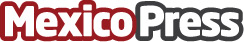 Sesortea: Arranca el primer sorteo internacional de una casa en EspañaLos boletos tendrán un valor de menos de 125 pesos. La vivienda se encuentra en el sudeste de España, en la provincia costera de Almería. El sorteo se celebrará ante notario el 25 de marzo de 2021Datos de contacto:Manuel GonzalvezCEO0034650542424Nota de prensa publicada en: https://www.mexicopress.com.mx/sesortea-arranca-el-primer-sorteo Categorías: Internacional Inmobiliaria Viaje Turismo Emprendedores E-Commerce http://www.mexicopress.com.mx